Конспект №20Тема: Лепка из глины по мотивам дымковской игрушки. Лошадки (веселая карусель)     Программные задачи: Уточнить представление детей о специфике дымковской игрушки: из чего, как, кем сделана; как украшена (оформлена); какая по характеру (весёлая, праздничная). Познакомить детей с многообразием игрушек и спецификой декора - характерными элементами и цветосочетаниями. Создать условия для творчества детей по мотивам дымковской игрушки. Формировать обобщённые способы создания образов (лепка фигурок животных на основе цилиндра).     Внимание: между занятиями по лепке и рисованию должно пройти 2-3 дня, чтобы вылепленные игрушки успели подсохнуть.     Предварительная работа: Рассматривание дымковских игрушек. Беседа о народных промыслах. Декоративное рисование в альбоме для детского творчества «Дымковские игрушки».     Материалы, инструменты, оборудование: Глина, поворотные диски, дощечки или клеёнки, стеки, салфетки бумажные и матерчатые. У воспитателя - дымковская игрушка (лошадка), схема с показом способа лепки, незавершённая модель для частичного показа изобразительной техники.Ход занятия:     Воспитатель читает детям рассказ К.Д. Ушинского «Лошадка»:     Конь храпит, ушами прядёт, глазами поводит, удила грызёт, шею, словно лебедь, гнёт, копытом землю роет. Грива не шее волной, сзади хвост трубой, меж ушей - чёлка, на ногах - щётка; шерсть серебром отливает. Во рту удила, на спине седло, стремена золотые, подкорки стальные.     - Садись и пошёл! За тридевять земель, в тридесятое царство! Конь бежит, земля дрожит, изо рта пена, из ноздрей пар валит.     - Сейчас мы с вами будем лепить лошадок, чтобы они были такие же красивые: «шею, словно лебеди гнули, хвост трубой, грива по шее волной, меж ушей - чёлка...»     Воспитатель предлагает детям ещё раз рассмотреть дымковскую игрушку - лошадку (или её изображение) - и определить, каким способом её лучше слепить. Уточняет ответы детей и советует попробовать слепить лошадку так, как это делают народные умельцы.     - Сначала нужно создать исходную форму - цилиндр (раскатываем прямыми движениями ладоней). Один конец валика (цилиндра) примерно на треть длины надрезаем стекой, оттягиваем образовавшиеся части и делаем из одной части шею с головой, а из другой - ноги. Шею поднимаем вверх, немного изгибаем, чтобы получилась голова. Ноги делаем из другой части: надрезаем стекой на две равные части, каждую из которых оттягиваем и закругляем. Другой конец валика (цилиндра) слегка вытягиваем, чтобы задние ноги получились такой же длины, как передние (см. рисунок). На основе такой формы можно создать любую фигурку: лошадку, барана, козлика, корову, оленя и пр.Воспитатель предлагает детям долепить фигурку так, чтобы получилась красивая лошадка: «Дети, давайте оформим вылепленную фигурку, чтобы она стала красивой лошадкой. Рассматриваем со всех сторон и сглаживаем. Гриву и хвост слегка оттягиваем и прищипываем». Можно усложнить детали, вылепив их отдельно: скатать жгутики или валики и сплести из них хвост и гриву.     Воспитатель показывает основные способы лепки и побуждает детей к самостоятельному творчеству. По ходу занятия помогает детям советами, индивидуальным показом, наводящими вопросами.Все вылепленные поделки объединяются в композицию. Педагог сообщает, что на следующем занятии дети продолжат работу - будут украшать вылепленные фигурки красивыми узорами.      Внимание!     Очень важно показать детям возможность создания разнообразных образов на основе одной модели (формы и способа лепки). Множество народных игрушек создаётся на основе одной модели. Эта модель в каждом конкретном образе варьируется, изменяется, дополняется новыми деталями и обретает новый облик. Так, например:     • если на шее слегка прищипить гриву, а сзади оттянуть хвост, выйдет лошадка (можно усложнить детали, вылепив их отдельно: скатать жгутики или валики и сплести из них хвост и гриву);     • если мордочку затупить, рога сделать в виде полумесяца, а к брюшку прилепить вымя-лепёшку, получится корова;     • если рога завернуть в виде кренделей или улиток, появится круторогий баран.     После занятна выставка.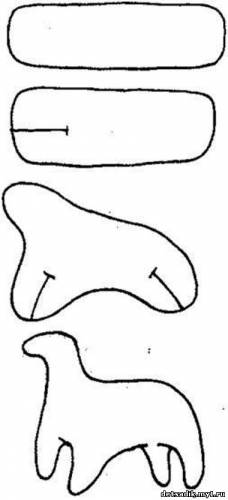 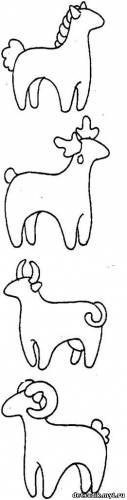 